Клинцов Илья Николаевич 1914г.р.Звание: ст. сержант 
в РККА с 20.12.1941 года Место призыва: Сыктывкарский ГВК, Коми АССР, г. Сыктывкар№ записи: 17676044Архивные документы о данном награждении:I. Приказ(указ) о награждении и сопроводительные документы к нему- первая страница приказ или указа- строка в наградном списке- наградной листII. Учетная картотека- данные в учетной картотекеМедаль «За отвагу» 

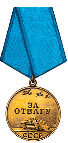 
Подвиг:

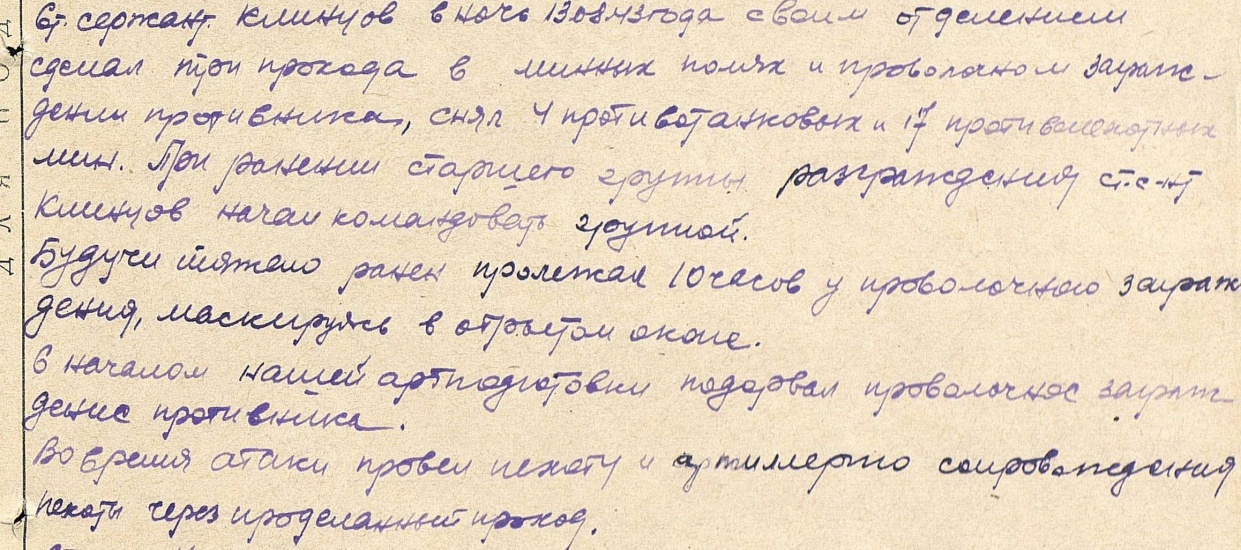 